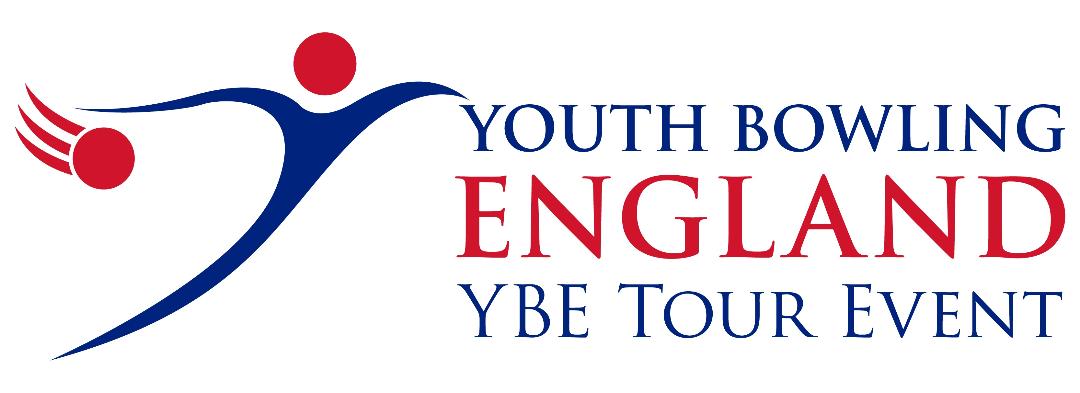 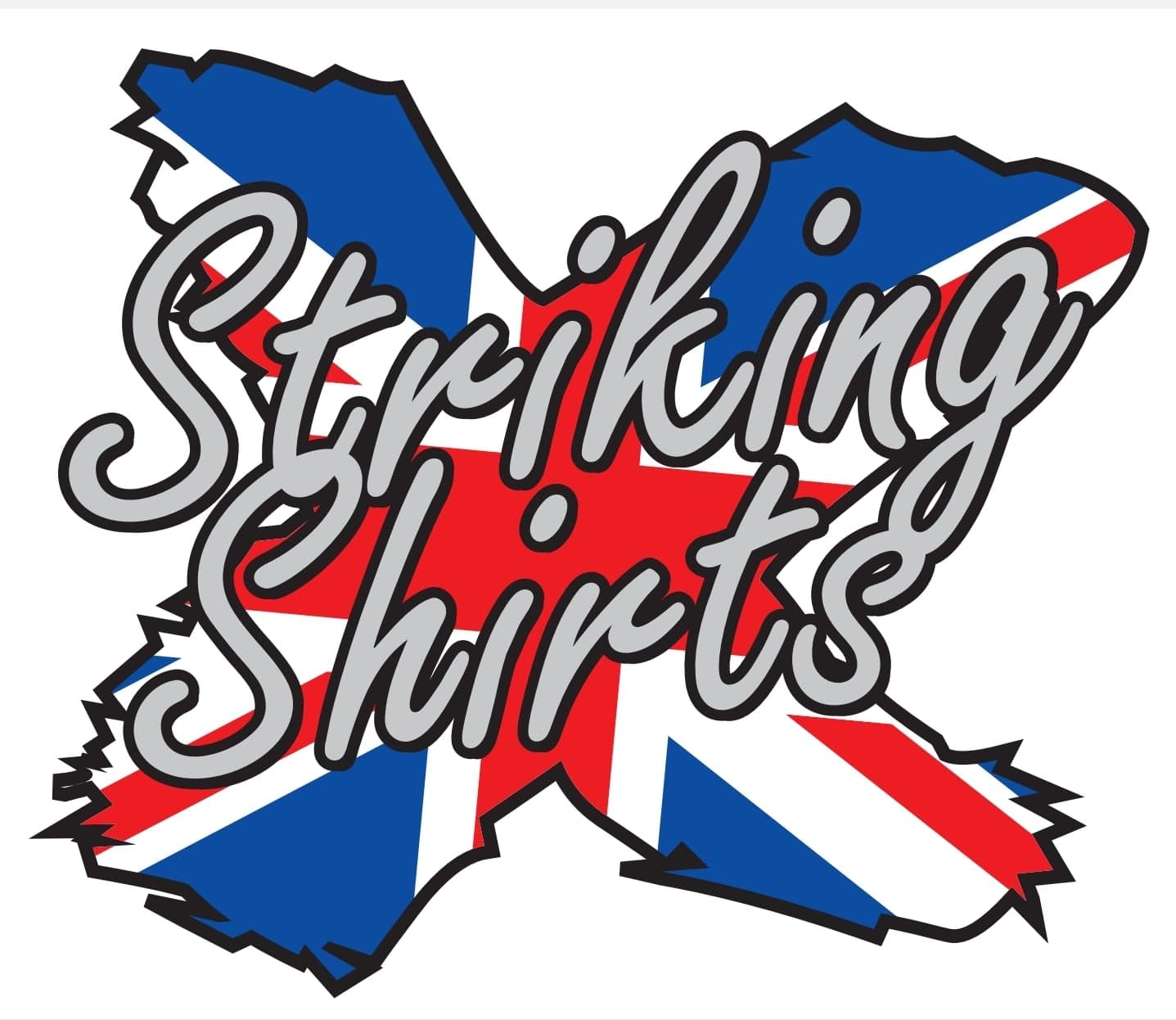 The Northern Junior Challenge2022Sunday 25th SeptemberMansfield Superbowl,Stockwell Gate,Mansfield,NG18 1LG,Sanction Number   22/0047All enquiries please speak with Brian Parker on 077796778321   or brigillparker@aol.comBoth freefall and string averages will be accepted without differentiationBefore,during, and after the event there gould be photography,filming or video taken of participants and medal winners by anyone attending the event, either as an official,spectator,parent, or guardian. If you (as a participant,parent or guardian) object to this, you must make your objections knownto the tournament manager prior to the event starting and reasonable adjustments will be made.This BTBA sanctioned scratch singles event to be bowled at Trios pace over four games with the best 3 games being counted as the final best 3 series. A trophy prize will be awarded to 1st,, 2nd and 3rd places of each category below, subject to the number of entries. The presentation will be held within 30 minutes of receipt of all final scores at the end of the day.Division C:	Bowlers with an average between 126-150Division D:	Bowlers with an average between 101-125Division E:  	Bowlers with an average between 0 – 100Entrants must declare their highest average in any league, tournament or merit over 18 games on the day of bowling. YBC officials must submit a current league standing sheet seven days prior to bowling.This tournament is sanctioned by the BTBA and their general/tournament rules will govern the event. Memberships will be checked on the BTBA database which is available on btba.org.ukRegistration will be 30 minutes prior to the start time and bowling will commence when all bowlers are present and ready. Latecomers will commence at the frame in progress, at the discretion of the Tournament Manager, Brian Parker.Squadding will take place on a “first come first served” basis and lanes are allocated randomly on the day. The Tournament Manager can allow reasonable flexibility but reserves the right to reject or re-rate any bowler and their decision on all matters shall be final, subject to appeal to the BTBA.Protests during play must be lodged by an official and/or player within 30 minutes and confirmed in writing before the presentation. A provisional ball must be rolled if a dispute relating to pinfall cannot be resolved immediately.No competitor will be allowed to smoke or consume alcoholic beverages at any time during the tournament and any infringement will result in immediate disqualification. Inappropriate behaviour including profane language, improper gestures or abuse of bowling equipment or machinery may also result in disqualification and result in the loss of scores and awards. The facts will also be reported to the BTBA.Competitors must wear correct bowling attire in the playing area to satisfy BTBA expectations. Shirts bearing the players name and/or name of their YBC are permissible. Trousers. Skorts or leggings with no markings are permitted. No sponsorship of alcohol and tobacco products are permissible. Denim clothing, cargo style trousers/shorts will not be permitted. The wearing of headgear as a fashion item will not be permitted and will be at the discretion of the tournament manager. Personal electronic goods will not be permitted in the bowling area under any circumstances in the interests of safety and to minimize distraction to others.Only competitors, tournament officials and licenced coaches will be allowed in the playing area. Licenced Coaches must also follow the same dress code as bowlers, display their Coaching Licence and should be limited to no more than one coach per pair of lanes. Spectators are expected to view from behind the threshold. Please be aware before, during, and after the event there could be filming, action photography or video taken of participants and medal winners by anyone attending the event, either as an official, spectator, parent or guardian .If you (as a participant, parent or guardian) object to this, you must make your objections known to the tournament manager prior to the event starting and reasonable adjustments will be made.Entry fees MUST accompany a fully completed entry form (see below). Confirmation of booking will be made by email on receipt of full entry fee and booking form. Except in the case of cancellation of the tournament, no entry fees will be refundable after the closing date. Enquiries regarding available space can be made via email at brigillparker@aol.com.The entry fee will be £25.00 per bowler which includes £12 Lineage, £8 Prize Fund and Expenses to incl £2.00 Sanction Fee.You can pay online to Sort code 55-70-01 and Account No 74542729. A/C name North of England Open. using the reference NJO22(YBC Name) and the electronic entry form via email to brigillparker@aol.com.com. Alternatively you can send a cheque payable to “North of England Open” with a completed entry form to arrive by Friday 16th Sept 20202 for the attention of: Brian Parker, 10, Oaklawn Court, Barton Road, Torquay, Devon, TQ1 4EN.Northern Junior Challenge 2022 Entry FormPlease indicate / circle your preference for either squad A or B.If you want to enter more than 12 bowlers, please print off and use another form or email me the details.Bowlers to arrive 30 mins before bowl offMax 42 Bowlers per squad.Bowlers Name (Block Capitals)Date of BirthGenderAssociation NumberAverageContact NameAddress:Telephone NumberEmail Address:Squad ASquad BPresentation09.30hrs Bowl off13.00hrs Bowl off30mins after last Squad.